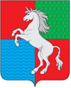 СОВЕТ ДЕПУТАТОВГОРОДСКОГО ОКРУГА ГОРОД ВЫКСАНИЖЕГОРОДСКОЙ ОБЛАСТИРЕШЕНИЕот 28.03.2023									        		№ 30О награждении Почетной грамотой городского округа город Выкса Нижегородской области Рассмотрев представление председателя Совета депутатов городского округа город Выкса Нижегородской области Д.В. Махрова,Совет депутатов р е ш и л:За высокий профессионализм, многолетнюю плодотворную работу в администрации Выксунского района, значительный вклад в становление финансовой системы, развитие местного самоуправления на территории городского округа город Выкса Нижегородской области и в связи с празднованием Дня местного самоуправления наградить Почетной грамотой городского округа город Выкса Нижегородской области Захарову Валентину Дмитриевну - ветерана муниципальной службы.Председатель Совета депутатов						Д.В. Махров